☆ 学年の人数が１００人未満の学校編 ☆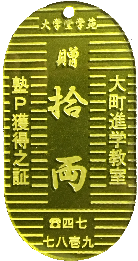 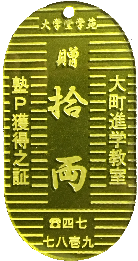 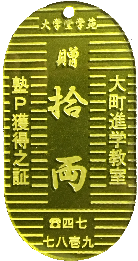 